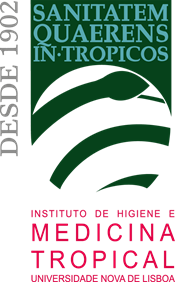 ELEIÇÕESPARA O CONSELHO DO INSTITUTO DE HIGIENE E MEDICINA TROPICALLISTA DE ELEITORES
Nome do alunoNome do alunoCURSO1ADRIANA BEATRIZ OLIVEIRA TEMPORÃOMestrado em Ciências Biomédicas2ADRIANA CUNHA CURADODoutoramento em Saúde Internacional3ADRIANA MANUELA SARDIÑA ALDEIAMestrado em Microbiologia Médica4AFONSO MARTINS BRAVOMestrado em Microbiologia Médica5ALEXANDRA MARIA PINTO DE CASTRO Doutoramento em Medicina Tropical6ALICE SANDRA SEBASTIÃOMestrado em Ciências Biomédicas7ANA BELINDA DE BARROS TEIXEIRA MARÚJODoutoramento em Saúde Internacional8ANA CARINA JORGE DOS SANTOS FERREIRA Doutoramento em Saúde Internacional9ANA CAROLINA SILVA CORREIA DO AMARAL Mestrado em Ciências Biomédicas10ANA CATARINA LOPES PATRÍCIOMestrado em Saúde Tropical11ANA CATARINA MIRA PRATASDoutoramento em Saúde Internacional12ANA CATARINA RAMOS BATISTA ANTÃOMestrado em Microbiologia Médica13ANA CLÁUDIA DE OLIVEIRA MAMEDEMestrado em Saúde e Desenvolvimento14ANA CRISTINA PARDAL GARCIADoutoramento em Saúde Internacional15ANA FILIPA DE MENDONÇA DA GAMADoutoramento em Saúde Internacional16ANA JÚLIA PINTO FONSECA SIEUVE AFONSOMestrado em Saúde e Desenvolvimento17ANA LUISA REGATÃO TOMÁSMestrado em Ciências Biomédicas18ANA MAFALDA DA SILVA GRILO CARRETEIRO Mestrado em Microbiologia Médica19ANA MANUEL SIMÃO GOMES LOWADoutoramento em Ciências Biomédicas20ANA MARIA BUTTLE DE MENDONÇA MOURÃO Doutoramento em Genética Humana e 21ANA RITA DA SILVA PEDROSAMestrado em Ciências Biomédicas22ANA SOFIA MOURÃO SIMÕESMestrado em Microbiologia Médica23ANA SOFIA SANCHO EUSÉBIOMestrado em Microbiologia Médica24ANA SOFIA VALÉRIO BOLASMestrado em Ciências Biomédicas25ANA VANESSA MENDES CONSTANTINOMestrado em Saúde Tropical26ANA VIEIRA NEVES BOUÇAMestrado em Saúde e Desenvolvimento27ANDRÉ ALEXANDRE FERREIRA SALVADAMestrado em Ciências Biomédicas28ANDRÉ AURÉLIO MARONA BEJADoutoramento em Saúde Internacional29ANDREIA SOFIA AGOSTINHO GRAVATADoutoramento em Ciências Biomédicas30ÂNGELA MARIA VILAÇA PEREIRA DE ARAÚJO Doutoramento em Saúde Internacional31ANTÓNIA FRANCISCO MATOSO CONSTANTINODoutoramento em Saúde Internacional32ANTÓNIA SÁ GOMESMestrado em Saúde Tropical33BEATRIZ DO BEM CONCEIÇÃOMestrado em Ciências Biomédicas34BIANCA MARIA PARREIRA PIRESMestrado em Ciências Biomédicas35BRUNO FILIPE MEDINAS CONCHINHAMestrado em Ciências Biomédicas36CANDIDA MARIA NETO BAIA MANUELDoutoramento em Medicina Tropical37CARLA ALEXANDRA DIMAS TAVARESMestrado em Ciências Biomédicas38CARLA FILIPA DA SILVA FERREIRAMestrado em Ciências Biomédicas39CARLA SOFIA LOPES GUILHERME DE SOUSA E Doutoramento em Saúde Internacional40CARLOS GIL ESCOBARMestrado em Saúde Tropical41CAROLINA BASTOS GASPARINHO ANTERO DA Doutoramento em Saúde Internacional42CATARINA HENRIQUES AZEVEDOMestrado em Ciências Biomédicas43CATARINA RAQUEL ADRIÃO MACHADOMestrado em Microbiologia Médica44CÁTIA SOFIA SÉRGIO SIMÕESMestrado em Ciências Biomédicas45CÁTIA SUSANA NUNES DE SÁ GUERREIRO DE Doutoramento em Saúde Internacional46CÉLIA DE JESUS MARTINHO SERRANOMestrado em Ciências Biomédicas47CELINE MOUTINHO MACHADOMestrado em Saúde Tropical48CHARLOTTE CAROLINE NEVES DE OLIVEIRADoutoramento em Saúde Internacional49CLÁUDIA ANDREIA FIGUEIREDO COROAMestrado em Ciências Biomédicas50CLÁUDIA DE FÁTIMA NUNES FREITASMestrado em Ciências Biomédicas51CLÁUDIA JASSICA GONÇALVES MORENOMestrado em Saúde Tropical52CRISTINA ISABEL RODRIGUES MENDESDoutoramento em Ciências Biomédicas53CRISTINA MARIA DOS SANTOS ALMEIDADoutoramento em Saúde Internacional54CRISTINA RITA TRINDADE COSTAMestrado em Saúde e Desenvolvimento55CRISTINA VIEIRA BRANCODoutoramento em Ciências Biomédicas56DANIELA ALVES CARRUJOMestrado em Saúde e Desenvolvimento57DANIELA CRISTINA PORTUGAL CALISTOMestrado em Saúde Tropical58DANIELA FILIPA POLICARPO SEQUEIRAMestrado em Microbiologia Médica59DÉBORA JOANA RODRIGUES LOPES DE ALMEIDAMestrado em Ciências Biomédicas60DIAMANTINO DE JESUSDoutoramento em Saúde Internacional61DIANA CARLA PIRES DA SILVAMestrado em Saúde e Desenvolvimento62DIANA ISABEL OLIVEIRA MACHADODoutoramento em Ciências Biomédicas63DIANA ISABEL VIANA DA FONSECA CAMPELODoutoramento em Genética Humana e 64DIANA TAVARES AGUIARMestrado em Saúde Tropical65DINAMENE ALEXANDRA DE MATOS OLIVEIRADoutoramento em Saúde Internacional66ELIZETH DO ROSÁRIO DELGADO LOPESMestrado em Microbiologia Médica67ELSA DA CONCEIÇÃO LOBODoutoramento em Ciências Biomédicas68EVELINE DA LUZ RENDALL ROCHAMestrado em Saúde Tropical69EVELISE HENRIQUES RAMOSDoutoramento em Medicina Tropical70FÁBIO ANDRÉ DIAS FERREIRAMestrado em Microbiologia Médica71FERNANDA IVANIRA HENRIQUES MURTINHEIRA Mestrado em Ciências Biomédicas72FERNANDO JOÃO TUNGAMestrado em Saúde Tropical73FILIPA SANTANA FERREIRADoutoramento em Ciências Biomédicas74FLÁVIA CRISTINA BENTO RIBEIROMestrado em Ciências Biomédicas75GONÇALO CORREIA DE FIGUEIREDO AUGUSTODoutoramento em Saúde Internacional76GONÇALO FILIPE ROCHA SEIXASDoutoramento em Ciências Biomédicas77GONÇALO NUNO DA COSTA MARTINS ALVESMestrado em Parasitologia Médica78HÉLDER FELÍCIO FERNANDESMestrado em Parasitologia Médica79HÉLIA FILIPA LOURENÇO GUERREIROMestrado em Ciências Biomédicas80INÊS CUNHA PORTINHAMestrado em Microbiologia Médica81INÊS FERREIRA PITA DE CAMPOS MATOSDoutoramento em Saúde Internacional82INÊS SILVANO NUNES DOS SANTOSMestrado em Saúde e Desenvolvimento83JAILSON FERNANDO BRITO QUERIDODoutoramento em Ciências Biomédicas84JOANA CATARINA MATIAS DE LEMOSMestrado em Parasitologia Médica85JOANA CATARINA PENA DANTASMestrado em Microbiologia Médica86JOANA CATARINA SEQUEIRA FRADEMestrado em Saúde e Desenvolvimento87JOANA FILIPA GOMES DA SILVAMestrado em Microbiologia Médica88JOANA ISABEL FERREIRA COLOMADoutoramento em Saúde Internacional89JOANA ISABEL FIGUEIRA FERROLHODoutoramento em Ciências Biomédicas90JOANA LOURENÇO MESSIAS CALADOMestrado em Microbiologia Médica91JOANA PATRICIA MOLATO FIGUEIREDO LOPES Mestrado em Ciências Biomédicas92JOANA SANTANA ALVES CEBOLA TEMUDOMestrado em Saúde e Desenvolvimento93JOANA SUSTELO SEQUEIRA CAVACO SILVADoutoramento em Ciências Biomédicas94JOÃO BERNARDO DA SILVA VALENTE RAMIRO DA Mestrado em Ciências Biomédicas95JOÃO JOSÉ GRAZINA SANTOS BRITOMestrado em Microbiologia Médica96JOÃO MANUEL MATA CAÇOMestrado em Microbiologia Médica97JOÃO MANUEL PINTO GOMES DA COSTAMestrado em Saúde Tropical98JOÃO MANUEL TABORDA DE MATOS LOPESDoutoramento em Saúde Internacional99JOÃO PEDRO BERNARDO GREGÓRIODoutoramento em Saúde Internacional100JOÃO PEDRO DA COSTA ALVARES VIEGAS NUNESDoutoramento em Ciências Biomédicas101JOÃO TIAGO FERNANDES SERRAMestrado em Saúde Tropical102JORGE MIGUEL FONSECA CASINHASMestrado em Microbiologia Médica103JOSÉ ALEXANDRE MENEZES DA SILVADoutoramento em Saúde Internacional104JOSÉ LUIS CRAVO VICENTEMestrado em Parasitologia Médica105JOSÉ MANUEL MARTINS CRISTOVÃOMestrado em Parasitologia Médica106JULIANA NUNES DA SILVA E MORTÁGUAMestrado em Saúde Tropical107JUSSARA CURSINO DO NASCIMENTOMestrado em Saúde e Desenvolvimento108KIASEKOKA NLENVO JOÃO MIGUELDoutoramento em Saúde Internacional109LARA LUÍSA MALHEIRO MAGALHÃES QUINTELAMestrado em Saúde Tropical110LILIANE PERALTA DA COSTAMestrado em Saúde e Desenvolvimento111LUISA SUSANA JORGE GANÇODoutoramento em Genética Humana e 112MAFALDA SOFIA DA SILVA CLAROMestrado em Ciências Biomédicas113MARGARIDA FERREIRA LOPESMestrado em Saúde e Desenvolvimento114MARIA ARMANDA VIANA RODRIGUESDoutoramento em Ciências Biomédicas115MARIA DA CONCEIÇÃO BALEIA CARVALHOMestrado em Ciências Biomédicas116MARIA DE AIRES MACHADO PEREIRADoutoramento em Ciências Biomédicas117MARIA DE FÁTIMA MENDES CARVALHOMestrado em Microbiologia Médica118MARIA GABRIELA GREGO RODRIGUES BENTOMestrado em Microbiologia Médica119MARIA INÊS FERRAZ DE OLIVEIRA MARQUESMestrado em Saúde Tropical120MARIA INÊS NOGUEIRO GUERRAMestrado em Ciências Biomédicas121MARIA LUÍSA DE OLIVEIRA FEIJÃO MONTEIRO Doutoramento em Ciências Biomédicas122MARIA PASCOALINA FARIADoutoramento em Ciências Biomédicas123MARIA TERESA DA SILVEIRA BRETÃO MACHADO Doutoramento em Saúde Internacional124MARIANA ALBUQUERQUE DA SILVAMestrado em Parasitologia Médica125MARIANA DOS SANTOS NUNESMestrado em Microbiologia Médica126MARIANA RAFAEL FERNANDESMestrado em Ciências Biomédicas127MARICA FERRIDoutoramento em Saúde Internacional128MARÍLIA RAQUEL BETTENCOURT SILVADoutoramento em Saúde Internacional129MARTA ALEXANDRA FARTURA BRAGA TEMIDO DE Doutoramento em Saúde Internacional130MARTA ISABEL MARTINS GABRIELMestrado em Ciências Biomédicas131MARTA MARGARIDA DE FIGUEIREDO OLIVEIRAMestrado em Parasitologia Médica132MARTA MARIA ALMEIDA DIAS NASCIMENTOMestrado em Microbiologia Médica133MARTA MARIA RAMOS SOARES RIBEIROMestrado em Ciências Biomédicas134MARTA SOFIA MANO MORENODoutoramento em Saúde Internacional135MARTA SÓLVEIG PALMEIRIMMestrado em Ciências Biomédicas136MIGUEL ANDRÉ FOUTO PINHO DE OLIVEIRADoutoramento em Saúde Internacional137MIGUEL LEMOS FERREIRA DE NASCIMENTOMestrado em Saúde e Desenvolvimento138MÓNICA SUSANA CLAUDINO NUNESDoutoramento em Ciências Biomédicas139NÁDIA RAQUEL HENRIQUES REIMestrado em Ciências Biomédicas140NÁDIA RAQUEL HENRIQUES REIDoutoramento em Ciências Biomédicas141NANDI LOPES RODRIGUESMestrado em Saúde Tropical142NICOLE RODRIGUES LOURENÇOMestrado em Ciências Biomédicas143NUNO MIGUEL DA SILVA MARQUESDoutoramento em Medicina Tropical144PATRICIA SOFIA GALVEIA DE MATOSMestrado em Saúde e Desenvolvimento145PATRÍCIA SOFIA OLIVEIRA FONSECA NUNESDoutoramento em Saúde Internacional146PAULA ALEXANDRA COSTA PORTUGUÊS SANTOSMestrado em Saúde e Desenvolvimento147PAULA MARIA SIMÕES COSTA CALDINHASDoutoramento em Saúde Internacional148PEDRO MIGUEL NISA COSTADoutoramento em Ciências Biomédicas149RAFAELA DORILEO DE CASTROMestrado em Saúde Tropical150RAQUEL JÚLIA PERES MARTINS BUTAMestrado em Saúde e Desenvolvimento151RAQUEL TERESA GIL ROSADO E SILVAMestrado em Saúde Tropical152RENATO FERNANDES PINHEIRO DA SILVADoutoramento em Ciências Biomédicas153RITA MAGANO DA SILVAMestrado em Saúde Tropical154RUI MIGUEL NEVES CORTESDoutoramento em Saúde Internacional155SANDRA CRISTINA DOS REIS FERREIRAMestrado em Saúde e Desenvolvimento156SANDRA MARIA MARQUES FELISBERTODoutoramento em Medicina Tropical157SARA DE CASTRO GONÇALVES RAMALHETEMestrado em Microbiologia Médica158SARA ISABEL DE OLIVEIRA RODRIGUES TUDELA Mestrado em Saúde Tropical159SARA SOFIA COSTA CARAPETAMestrado em Ciências Biomédicas160SHEILA MARISA PINHO PEREIRA DE ALMEIDA Doutoramento em Medicina Tropical161SÍLVIA FILIPA ALVES BEATODoutoramento em Ciências Biomédicas162SILVIA MARISA CARNEIRO GOMES PEREIRAMestrado em Ciências Biomédicas163SOFIA MARGARIDA ALVES ANTUNESMestrado em Saúde e Desenvolvimento164SÓNIA RAQUEL MOTA FARIADoutoramento em Genética Humana e 165TÂNIA RAQUEL DE SOUSA PEDROMestrado em Microbiologia Médica166TERESA MARIA DIAS COSTA DE MIRANDA Doutoramento em Ciências Biomédicas167TIAGO ANTÓNIO CASACA DE ROCHA VAZDoutoramento em Genética Humana e 168TIAGO MANUEL FERNANDES MENDESMestrado em Parasitologia Médica169VERA GERALDES VICENTEMestrado em Microbiologia Médica170VERÓNICA DE PINHO MIXÃOMestrado em Parasitologia Médica171ZÉLIA DA CONCEIÇÃO COSTA COELHO SANTOSDoutoramento em Saúde Internacional172ZÉLIA MARIA ARAÚJO DA SILVA MUGGLIMestrado em Saúde e Desenvolvimento173ZORAIMA NAYMBI DA SILVA NETODoutoramento em Ciências Biomédicas